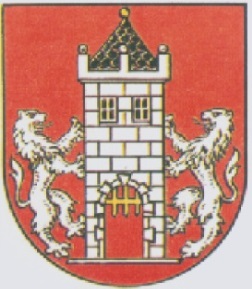    Usnesení             57. zasedání Rady města Kdyně                konaného dne 31. října 20171.      RM rozhodla: Uzavřít nájemní smlouvu na byt č. 003 o velikosti garsoniéra, Nádražní 660, 345 06 Kdyně s panem Peterem Rusňákem, Družstevní 504, 345 06 Kdyně. Nájemní smlouva se uzavírá na dobu určitou.Uzavřít nájemní smlouvu na byt č. 601 o velikosti 2kk, Nádražní 660, 345 06 Kdyně s paní Vlastou Feiglovou, bytem Starec 8, 345 06 Kdyně. Nájemní smlouva se uzavírá na dobu určitou.Uzavřít nájemní smlouvu na byt č. 004 o velikosti 1+k, Americká 643, 345 06 Kdyně s panem Jaroslavem Paroubkem, Všeruby 163, 345 06 Kdyně. Nájemní smlouva se uzavírá na dobu určitou.Uzavřít Dodatek č. 1 ke Smlouvě o poskytování expertní pomoci ze dne 4. 5. 2017, kterým se smluvní strany dohodly postoupit původní smlouvu společnosti RTCH CONSULT s.r.o., Podolská 401/50, Podolí, 147 Praha 4, a to tak, že se všechna práva a povinnosti Původního poskytovatele přenášejí na Nového poskytovatele.Uzavřít Dodatek č. 1 Smlouvy o dílo č. E701169 se Stepan service s.r.o., Masarykova 475, 344 01 Domažlice, IČ: 291 06 575. Dodatek se týká víceprací  při výměně oken v Masarykově základní škole Kdyně v celkové výši 59 319,- Kč bez DPH. Ostatní ustanovení smlouvy se nemění.Uzavřít nájemní smlouvu na nebytové prostory, Náměstí 137 – prodejna papírnictví s paní Annou Slezákovou, Starokdyňská 340, 3345 06 Kdyně za podmínky, že bude nadále tuto prodejnu provozovat. Nájemní smlouva se uzavírá na dobu neurčitou s výpovědní lhůtou 6 měsíců.RM mění:Bod č. 1.7. Usnesení 56. Zasedání Rady města Kdyně týkající se uzavření Pachtovní smlouvy č. 1 na zemědělské pozemky uvedené v příloze k této smlouvě tvořící její nedílnou součást s ZKS AGRO Zahořany s.r.o., Zahořany 110, 344 01 Domažlice, IČ 252 23 216 takto:Pacht se sjednává na dobu neurčitou s výpovědní lhůtou 3  roky a pachtovným ve výši 3 000,- Kč za 1 hektar předmětu pachtu a kalendářní rok.3.    RM schválila: 3.1.	V souladu s ustanovením § 10a zákona č. 250/2000 Sb., o rozpočtových pravidlech       územních rozpočtů v platném znění  uzavření veřejnoprávní smlouvy o poskytnutí dotace ve výši 1.000,- Kč z rozpočtu města paní Renátě Mrázové, 345 06 Kdyně,  na úhradu nákladů na Drakiádu ve Smržovicích v r. 2017.  3.2.	V souladu s ustanovením § 10a zákona č. 250/2000 Sb., o rozpočtových pravidlech       územních rozpočtů v platném znění  uzavření veřejnoprávní smlouvy o poskytnutí dotace ve výši 3.000,- Kč z rozpočtu města Sportovní unii Domažlice,  na technické a organizační zajištění 30. ročníku Běhu na Koráb, který se koná 5. listopadu 2017.   3.2.	Rozpočtové opatření č. 5/2017 týkající se v příjmové části dotace od úřadu práce, dotace z Ministerstva financí na přípravu volby prezidenta a dotace pro SDH Kdyně. Ve výdajové části se jedná o výdaje na příspěvek do investičního fondu Centra vodní zábavy Kdyně a na navýšení neinvestičního příspěvku MŠ Kdyně, Markova 523 na platy pedagogických pracovníků.4.     RM souhlasí: 4.1.  		S návrhem MŠ Kdyně, Markova 523 na vyřazení nepotřebného majetku v celkové hodnotě 72 597,35 Kč z evidence majetku této příspěvkové organizace.4.2.	S umístěním sídla občanského spolku KČT – odbor Kdyně na adrese Náměstí 1, 345 06 Kdyně.4.3.	S pořádáním závodů minikár, objížďkou a využívání parkoviště u koupaliště Hájovna  ve dnech 28. - 29. 4. 2018 a 26.- 27. 5. 2018Pořadatel Pobočný spolek ÚAMK Ořech-Kuchař, Na Beránku III./136, Ořech, 252 25 Jinočany se zavazuje uvést místní komunikaci, parkoviště i okolí po skončení závodů do původního stavu.  Ing. Vladislav Vilímec v.r.					Jan Löffelmann v.r.	           místostarosta					      	        starosta  